FORMULARIO DE POSTULACIÓN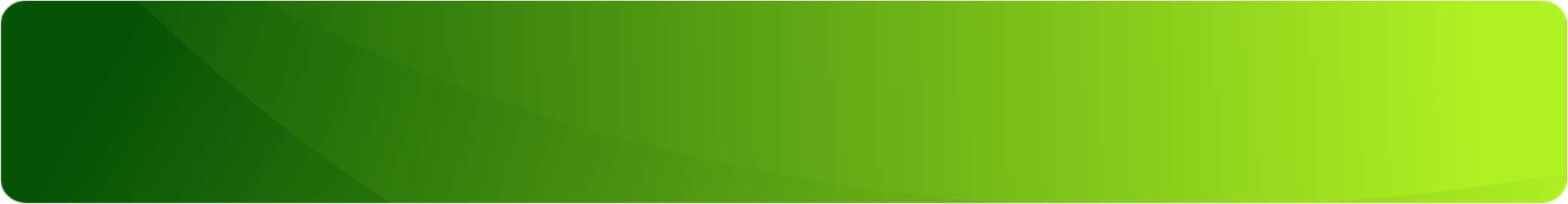 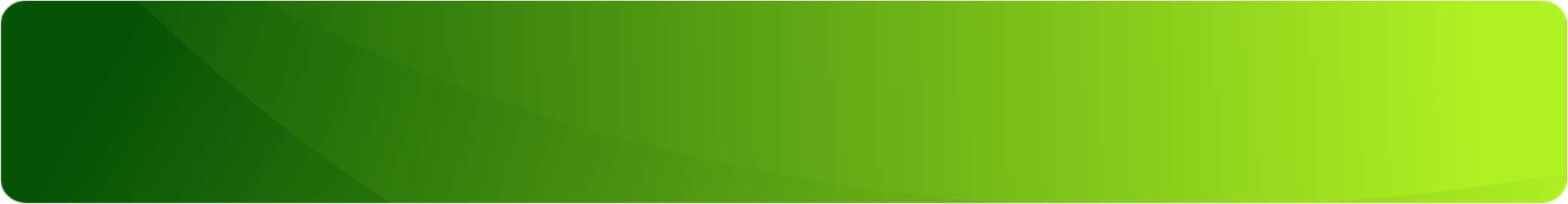 “Apoyando a financiar sus ideas de desarrollo social y comunitario”.Revisa tus documentos de postulación:Carta de Ingreso de Proyecto (Debe ir en la parte superior del sobre cerrado) (Formato N°1)FORMULARIO DE POSTULACIÓN PROYECTOS FONDEVE-SUBVENCIONES PARA ORGANIZACIONES COMUNITARIAS TERRITORIALES Y FUNCIONALES E INSTITUCIONES PRIVADAS SIN FINES DE LUCRO, PRIMER LLAMADO AÑO 2023.ÁREA DE POSTULACIÓN(Marcar con una “X” las áreas correspondientes al proyecto).JUSTIFICACIÓN DEL PROYECTOPor qué se quiere hacer este proyecto, cual es la causa por la que se quiera realizar.DESCRIPCIÓN DEL PROYECTOIndique brevemente en qué consiste el proyecto.OBJETIVOS DEL PROYECTOQué se quiere lograr con la realización del proyecto. Por ejemplo: Actividad Cultural, rescatar fiesta tradicional durante la época estival.CRONOGRAMA O CARTA GANTTActividades a realizar durante la ejecución del proyecto. Se adjunta un ejemplo para guiarse en la página final de este formulario.Nº DE BENEFICIARIOS DIRECTOSPor ejemplo, la cantidad de socios y socias de la Organización postulante.Nº DE BENEFICIARIOS INDIRECTOSEs la cantidad total de personas que viven en el sector o familiares de los socios o beneficiarios directos.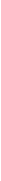 FINANCIAMIENTORecuerde que todo aporte propio o de terceros debe venir con una carta compromiso por el monto de dicho aporte.FIRMA PRESIDENTE (A)FIRMA SECRETARIO (A)	FIRMA TESORERO (A)*Recuerde timbrar este formulario al costado izquierdo de la firma del presidente(a).Carta presentación del proyecto dirigida al AlcaldeSr. YANKO BLUMEN ANTIVILOAlcalde, Ilustre Municipalidad de Navidad PresenteJunto	con	saludarle,	en	nombre	propio	y	de	la	Organización 							,		que legalmente	represento,	respetuosamente	solicito	financiamiento	por	la	suma		de$	,	para	el	proyecto	denominado“	”postulado al Fondo de Desarrollo Vecinal o Subvención Organizaciones Funcionales e Instituciones privadas sin fines de lucro, 2023.Sin otro particular le saluda cordialmente,Nombre y Firma Representante Legal 	de	del 2023.*El documento debe venir firmado y timbrado, por el presidente(a) de la organización postulante.Carta Compromiso de Aporte PropioPor	medio	de	la	presente,	la	Organización 					_, que legalmente represento, compromete	un	aporte	propio	por		la	suma	de$	,	para	el	proyecto	denominado“	”postulado al Fondo de Desarrollo Vecinal o Subvención Organizaciones Funcionales e Instituciones privadas sin fines de lucro, 2023Nombre y Firma Representante Legal 	de	del 2023.El documento debe venir firmado y timbrado, por el presidente de la organización postulante.Carta Compromiso de Aporte de TercerosPor     medio     de     la     presente,     comprometo     un     aporte     para      la Organización	, por la suma de$	,	para	el	proyecto		denominado “					” postulado al fondo de Desarrollo Vecinal o Subvención Organizaciones Funcionales e Instituciones privadas sin fines de lucro, 2023Nombre y Firma Representante Legal 	de	del 2023.Formato N° 4:Carta de justificaciónYo,	 		representante	legal	de	la	Organización 					_, declaro que no existe documentación que acredite la	tenencia	del	terreno	de		nuestra	organización,	debido	a	que 					_. Actualmente,	nos	encontramos	en	proceso		de 	_.Nombre y Firma Representante Legal 	de	del 2023.El documento debe venir firmado y timbrado, por el presidente de la organización postulante.Ejemplo de carta Gantt o cronograma de actividades del proyecto. (No adjuntar esta hoja en el proyecto entregado).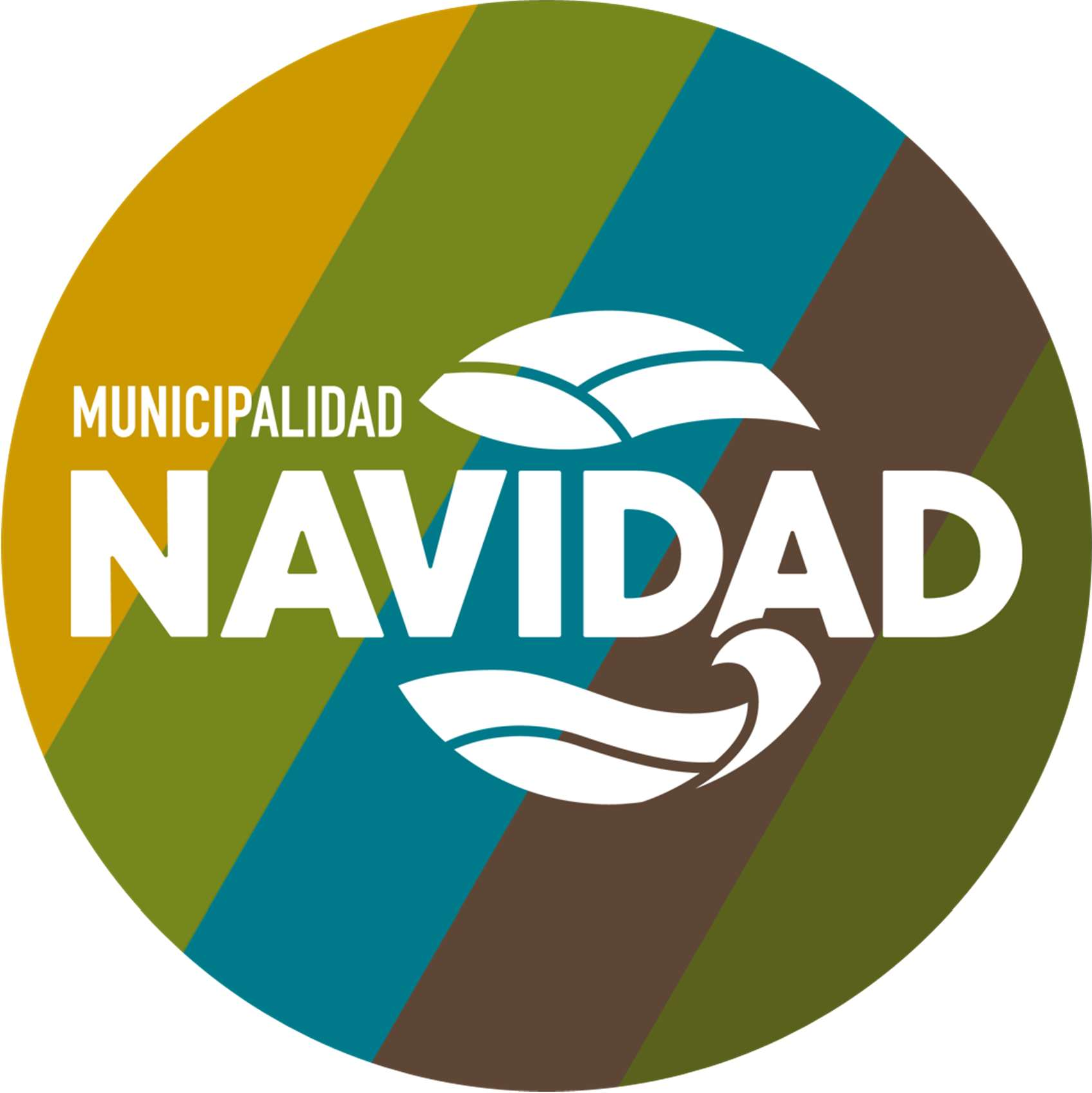 1.-Carta de Ingreso de Proyecto (Debe ir en la parte superior del sobre cerrado)( Formato N°1)2.- Formulario Único de Postulación (FUP), que estará disponible en la página web www.muninavidad.cl y entregado en la Oficina de Organizaciones Comunitarias de la Dirección de Desarrollo Comunitario (DIDECO) de la I. Municipalidad de Navidad. El formulario debe presentarse escrito con lápiz pasta azul y letra legible, o impreso desde un computador.3.- Carta presentación del proyecto dirigida al Alcalde de la comuna (Formato N° 2).4.- Carta compromiso de aporte propio y/o terceros, según corresponda	(Formato N° 3).5.- Si el proyecto considera la ejecución de construcciones, mejoramientos o ampliaciones de la infraestructura comunitaria, así como la adquisición de equipamiento, se deberá adjuntar la documentación que acredite la tenencia del terreno (escritura, certificado dominio vigente, comodato, préstamo de uso u otro título), solo si es que se posee. Si esta documentación no existe, se debe explicar el porqué de esta situación y en qué proceso se encuentra (Formato N° 4).5.- Fotocopia del RUT de la organización.6.- Certificado de Directiva Vigente de antigüedad no mayor a un mes antes de la fecha de postulación. Este certificado debe también acreditar la vigencia de la Personería Jurídica de la institución.7.- Fotocopia Cédula de Identidad del representante legal de la organización o institución.8.- Fotocopia de libreta de ahorro o cuenta corriente a nombre de la organización.9.- Fotocopia del acta de asamblea en la que se discutió la temática del proyecto y en la que se aprobó democráticamente la postulación al proyecto, firmada por todos los socios asistentes.10.-Cotización de los bienes o servicios que se adquirirán o contratarán con especificaciones idénticas al momento de presentar el proyecto. Éstas deberán ser a nombre de la Organización, además deberá contemplar Nombre del Proveedor, Fecha de emisión de la cotización y vigencia, teléfono, correo y firma en original y/o digital.Nombre OrganizaciónNombre ProyectoFecha de IngresoQuien entregaFirmaInfraestructura ComunitariaCultura y RecreaciónMedio AmbienteDeporteDIRECCIÓN DE LA ORGANIZACIÓN POSTULANTE:NOMBRE Y N° CELULAR DE CONTACTO:CORREO ELECTRÓNICO:ActividadesMes 1Mes 2Mes 3Mes 4Mes 5Mes 6MONTODetallar insumos y/o servicios a gastarAporte Solicitado$Aporte Propio$Aporte Terceros$Total Proyecto$ACTIVIDADESMES 1MES 1MES 1MES 1MES 2MES 2MES 2MES 2MES 3MES 3MES 3MES 3COORDINACIÓN Y GESTIÓNXXADQUISICIONES / COMPRASXREALIZACIÓN DE OBRASXXXXXXINAUGURACIÓNXRENDICIÓN DEL PROYECTOX